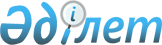 Об утверждении Перечня опасных веществ и предметов, а также всех видов наркотиков, запрещенных пассажирам к перевозке на гражданских воздушных судах
					
			Утративший силу
			
			
		
					Постановление Правительства Республики Казахстан от 31 марта 2011 года № 317. Утратило силу постановлением Правительства Республики Казахстан от 15 декабря 2023 года № 1128.
      Сноска. Утратило силу постановлением Правительства РК от 15.12.2023 № 1128 (вводится в действие по истечении десяти календарных дней после дня его первого официального опубликования).
      В соответствии с подпунктом 60) статьи 13 Закона Республики Казахстан от 15 июля 2010 года "Об использовании воздушного пространства Республики Казахстан и деятельности авиации" Правительство Республики Казахстан ПОСТАНОВЛЯЕТ:
      1. Утвердить прилагаемый Перечень опасных веществ и предметов, а также всех видов наркотиков, запрещенных пассажирам к перевозке на гражданских воздушных судах.
      2. Министерству транспорта и коммуникаций Республики Казахстан принять меры, вытекающие из настоящего постановления.
      3. Настоящее постановление вводится в действие по истечении десяти календарных дней после первого официального опубликования. Перечень опасных веществ и предметов,
а также всех видов наркотиков, запрещенных пассажирам
к перевозке на гражданских воздушных судах
      1. Перечень опасных веществ и предметов, а также всех видов наркотиков, запрещенных пассажирам к перевозке на гражданских воздушных судах предназначен для использования в качестве инструктивного материала с целью исключения проноса на борт гражданских воздушных судов опасных веществ и предметов, которые при перевозке способны причинить вред или создать угрозу для жизни и здоровья людей, безопасности полета или имущества, а также всех видов наркотиков.
      2. Опасные вещества и предметы, запрещенные к перевозке в ручной клади и багаже:
      1) взрывные и иные смертоносные устройства, взрывчатые вещества и предметы, их содержащие, в том числе:
      все виды порохов, независимо от количества и упаковки;
      гранаты, мины и снаряды всех типов;
      капсюли (пистоны) охотничьи и капсюли-детонаторы;
      пиротехнические средства, в том числе осветительные ракеты любого вида, включая петарды, бенгальские огни, хлопушки и пистоны для игрушечных пистолетов, посадочные шашки, дымовые патроны (шашки);
      динамит, тол, аммонал, тротил и другие взрывчатые вещества;
      капсюли, детонаторы, электродетонаторы, электровоспламенители, детонирующие и огнепроводные шнуры;
      2) радиоактивные вещества;
      3) наркотические вещества в соответствии с Законом Республики Казахстан от 10 июля 1998 года "О наркотических средствах, психотропных веществах, прекурсорах и мерах противодействия их незаконному обороту и злоупотреблению ими";
      4) сжатые и сжиженные газы, в том числе газы для бытового пользования, все типы аэрозолей за исключением:
      лекарственных препаратов - аэрозолей и баллонов с кислородом, используемых в медицинских целях, в пределах объемов, необходимых для поддержания здоровья пассажира; баллонов с двуокисью углерода для приведения в действие искусственных конечностей (протезов);
      баллонов с двуокисью углерода для самонадувающихся спасательных жилетов;
      5) легковоспламеняющиеся жидкости и вещества, в том числе ацетон, бензин, пробы нефтепродуктов, метанол, метиловый эфир, тормозная жидкость, сероуглерод, эфиры и иные легковоспламеняющиеся жидкости, в том числе алкогольные напитки с содержанием алкоголя более 70 % по объему (крепостью 140 %);
      6) воспламеняющиеся твердые вещества - вещества, которые от действия на них воды, выделяют тепло и горючие газы, что может вызвать самовоспламенение и пожар:
      калий, натрий, кальций металлический и их сплавы;
      фосфор белый, желтый, красный, иные вещества, относящиеся к категории воспламеняющихся твердых веществ;
      перекиси органические;
      нитроцеллюлоза коллоидная;
      7) ядовитые и отравляющие вещества:
      любые ядовитые, сильнодействующие и отравляющие вещества в жидком или твердом состоянии, упакованные в любую тару: бруцин, никотин, стрихнин, тетрагидрофурфуриловый спирт, антифриз, этиленгликоль, ртуть, все соли синильной кислоты и цианистые препараты, циклон, цианплав, мышьяковистый ангидрид и иные сильнодействующие ядовитые и отравляющие вещества;
      8) инфекционно или биологически опасные материалы, вещества и предметы содержащие их;
      9) едкие и коррозирующие вещества:
      неорганические кислоты, в том числе соляная, серная, азотная и иные кислоты;
      фтористо-водородная (плавиковая) кислота и иные сильные кислоты и коррозирующие вещества.
      3. Опасные вещества и предметы, запрещенные к перевозке в ручной клади и в багажном отсеке, доступном для пассажиров:
      1) все виды огнестрельного оружия (боевого ручного стрелкового; гражданского и служебного), оружие, действие которого основано на использовании электрической энергии, радиоактивных излучений и биологических факторов; метательное, электрическое, механическое оружие, в том числе огнестрельное оружие с нарезным стволом, гладкоствольное, комбинированное, бесствольное, газовое, пневматическое сигнальное и учебное оружие, детали огнестрельного оружия (за исключением телескопических прицельных устройств и прицелов); оружие, имеющее форму, имитирующую другие предметы, а также промышленные пистолеты для крепежа, луки, арбалеты, гарпунные ружья и ружья для подводной охоты, зажигалки в виде огнестрельного оружия, сигнальные ракетницы, стартовые пистолеты, устройства временного поражения, шокового и электропоражающего действия, рогатки, а также все копии и предметы, имитирующие вышеуказанные (в том числе в виде игрушек);
      2) колющее и режущее оружие, предметы ударно-дробящего действия и заостренные предметы, а также предметы их имитирующие: шашки, сабли, тесаки, ятаганы, палаши, мечи, мачете, шпаги, штыки, кинжалы, кортики, стилеты, кастеты, кистени, иное клинковое оружие и любые виды ножей - в том числе технические и хозяйственно-бытовые, топоры, стрелы и стреловидные поражающие элементы, в том числе звездочки для метания, кошки, гарпуны, ледорубы, трости с заостренными металлическими концами, коньки, ножи, скальпели, опасные бритвы, ножницы с лезвиями длиной более 3 см (ножницы с тупыми или закругленными концами с длиной лезвий менее 3 см к перевозке допускаются), лыжные палки и палки для ходьбы/пешего туризма, иные колющие и режущие предметы бытового и производственного назначения, в том числе предметы, изготовленные из любого материала, достаточно прочного для использования в качестве потенциального оружия, а также копии и предметы их имитирующие (в том числе в виде игрушек). Предметы, которые могут быть использованы для нападения на пассажиров и членов экипажа, в том числе: слесарно-токарные и рабочие инструменты, которые могут быть использованы в качестве колющего или режущего предмета, такие как, дрели и сверла, все виды пил, отвертки, монтировки, молотки, плоскогубцы, гаечные/рычажные ключи, паяльное оборудование;
      3) боеприпасы к огнестрельному и газовому оружию, в том числе патроны боевые, светозвуковые, травматического действия, холостые, снаряженные охотничьи патроны;
      4) предметы с затупленными концами: биты для игры в бейсбол, софтбол, крокет, поло; кии для игры в бильярд, снукер и пул; все виды дубинок (твердые или гибкие) и средств рукопашного боя; удилища; клюшки для игры в гольф и в иные спортивные игры; весла, в том числе для байдарок и каноэ, скейтборды.
      Примечание к подпунктам 1)-3):
      порядок перевозки оружия и боеприпасов отдельными категориями работников государственных органов, а также гражданского, спортивного, охотничьего оружия иными лицами (кроме боеприпасов к газовому оружию, запрещенных к перевозке на пассажирских воздушных судах), предусмотрен в Правилах оборота оружия и патронов к нему в Республике Казахстан утвержденными постановлением Правительства Республики Казахстан от 3 августа 2000 года № 1176;
      5) сухой лед; стимуляторы сердечных мышц или другие устройства на радиоактивных изотопах и радиоактивных фармацевтических препаратов, содержащихся в теле человека; кресло - каталки для перевозки больных или другие подвижные средства, содержащие аккумуляторные батареи; щипцы для завивки волос, содержащие газ и газовые дозаправочные элементы к ним; ртутные барометры или термометры, медицинские или клинические термометры в соответствии с ограничениями, определяемыми Дополнением А" к добавлению 24 "Опасные грузы" "Руководства по безопасности для защиты гражданской авиации от актов незаконного вмешательства", издание - 6, 2002 года, ИКАО.
      4. Опасные вещества и предметы, запрещенные к перевозке в ручной клади: жидкости в контейнерах емкостью более 100 мл.
      Исключение по перевозке имеют лекарственные препараты, детское питание и специальные диетические потребности в количестве, необходимом на время полета, а также жидкости, приобретенные в магазинах беспошлинной торговли в аэропорту или на борту воздушного судна, упакованные в надежно запечатанный (опломбированный) пластиковый пакет, обеспечивающий визуальную идентификацию доступа к содержимому пакета в течение полета (чек на приобретенный товар), на котором имеется достоверное подтверждение того, что эта покупка произведена в аэропортовых магазинах беспошлинной торговли или на борту воздушного судна в день (дни) поездки.
      5. Вещества и жидкости неизвестного состава, не имеющие заводской упаковки, соответствующего технического паспорта и сертификата.
					© 2012. РГП на ПХВ «Институт законодательства и правовой информации Республики Казахстан» Министерства юстиции Республики Казахстан
				
Премьер-Министр
Республики Казахстан
К. МасимовУтверждено
постановлением Правительства
Республики Казахстан
от 31 марта 2011 года № 317